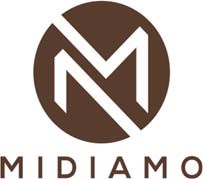 STATEMENT OF WITHDRAWAL FROM THE DISTANCE CONTRACTDate: ………………………………………………………………………First and last name:..........................................................................................................………………Street and house No. : ............................................................................................................. Post code and city: ..............................................Order No.: ……………………………………………………….Returned products:Size: too small 	 	4. Wide (width)				7. FlawSize: too big	             5. Uncomfortable	                                                    8. Wrongly sent: model/size/colourTight (width)	             6. Product looks different than in the pictures	9. OtherWithdrawalI hereby declare that I withdraw from the distance sale contract between me and Maciejka Footwear Sp. z o.o. Sp. J. via the online store. Bank account details (if you paid by traditional bank transfer): Account number ..................................................................................................................…………….Bank Account owner’s details: ...........................................................................…………………………….Customer’s signature : ……………………………………………………….. If you paid with a payment / credit card or through Przelewy24, the money will be refunded using the same method.Return address:  Midiamo.pl; ul. Strumykowa 7; 62-200 Gniezno, Poland.Please attach a receipt or invoice to the returned products. Product name Price Reason for return (please enter the number from the list below) 